COMMISSION JURIDICTIONNELLE DE DISCIPLINEEtude de 19 affaires disciplinaires.DIRECTION DES COMPETITIONSHomologation des résultats de la 15° journée « honneur » séniors.Homologation des résultats de la 10° journée « Pré-honneur » séniors.Classement « Honneur » et « Pré-Honneur » séniors.Homologation des résultats jeunes.Classement en jeunes catégorie.Programmation de la 11° journée « Pré-Honneur » séniors les 17 et 18 Janvier 2020.Programmation des rencontres jeunes les 17 et 18 Janvier 2020.Groupe « A » : 08° Journée.Groupe « B » : 07° Journée.Groupe « C » : 07° Journée.Groupe « 1 » : 07° Journée.Groupe « 2 » : 07° Journée.Groupe « 3 » : 07° Journée.Groupe « 4 » : 07° Journée.DIRECTION TECHNIQUE DE L’ARBITRAGEDésignations des arbitres pour les rencontres du Vendredi 17, Samedi 18 Janvier 2020 (Séniors Pré-Honneur).Désignations des arbitres pour les rencontres jeunes les 10 et 11/01/2020.Causeries hebdomadaires du mardi.Programmation d’une journée d’étude pour les arbitres le Samedi 18/01/2020.A - FAF / LNF / LFF/LRFA / LNF-S :LRFA (DTR) : Séance de travail de la commission régionale.FAF : Meilleurs vœux à l’occasion du nouvel an.LRFA : Organisation matérielle rencontres de coupes d’Algérie Jeunes.-Préparation des terrains-Service d’ordre.-Ambulance.-Désignation de délégué.B- CLUBS :ASOG : Retrait de la catégorie U13.OSEK : Sollicitant trio d’arbitres.ESTW : Rapport A/S rencontre ESTW / SRBT (Séniors).FET : Demande de licences supplémentaires (Séniors).OA : Report de la rencontre du Samedi 10 au Dimanche 19/01/2020.OF : Rapport A/S non déroulement des rencontres Jeunes OF/WRBO au stade de Barbacha.E -DIVERS Mr BENAMARA  Ali : Demande d’attestation d’athlète.Mr BENAMARA  Sid Ali : Demande d’attestation d’athlète.Sureté de Wilaya de Bejaia : Meilleurs vœux à l’occasion du nouvel an.P/APC de Barbacha : Rapport A/S non déroulement des rencontres Jeunes OF/WRBO au stade de Barbacha.DIRECTION ADMINISTRATION ET FINANCESREUNION DU  15-01-2020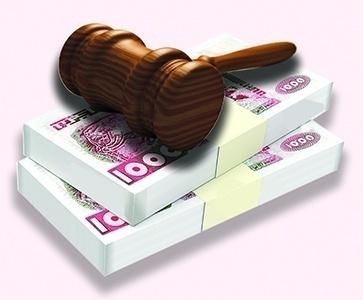 Membres présents : ABDELFETTAH       DAF      IDIRENE                 Membre      DJOUDER               SG      Ordre du jour :  Etude des affaires de non paiement des amendes.Affaire N° 01 : O FERAOUNVu l’article 134 des RG qui précise que les amendes doivent être réglées dans un délai de 30 jours suivant leur notification.Attendu qu’un délai d’un mois expirant le 07 Janvier 2020 a été accordé au club pour le paiement de ses amendes cumulées au bulletin officiel N° 14.Attendu qu’une mise en demeure de paiement sous huitaine a été notifiée au club OF. Attendu que le club en question n’a pas cru devoir s’acquitter de ses dus à la date du 14 Janvier 2020 (dernier délai).             Par ces motifs, la commission décide :Défalcation d’un point à l’équipe sénior de l’OF  à compter du 19 Janvier 2020.Affaire N° 02 : US SIDI AYADVu l’article 134 des RG qui précise que les amendes doivent être réglées dans un délai de 30 jours suivant leur notification.Attendu qu’un délai d’un mois expirant le 07 Janvier 2020 a été accordé au club pour le paiement de ses amendes cumulées au bulletin officiel N° 14.Attendu qu’une mise en demeure de paiement sous huitaine a été notifiée au club USSA. Attendu que le club en question n’a pas cru devoir s’acquitter de ses dus à la date du 14 Janvier 2020 (dernier délai).             Par ces motifs, la commission décide :Défalcation d’un point à l’équipe sénior de l’USSA  à compter du 19 Janvier 2020.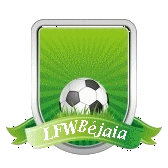 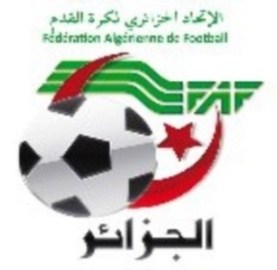 الاتحاديـــة الجزائريـــة لكـــرة القـــدمLIGUE DE FOO TBALL DE LA WILAYA DE BEJAIACOMMISSION  D’ARBITRAGERENION DU 14.01.2020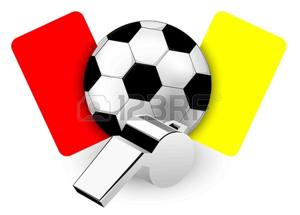 Membres présents : MR   BOUZELMADEN         MOHAMED            PRESIDENT (DTWA).MR   YOUBI                       MOHAMED            PRESIDENT S/C DE                                                                          FORMATION MR   SAADI                      KHALED                FORMATEUR                                                                            CONTROLEUR                           MR   IDIRENE                 ZAHIR                     MEMBRE.MR   ZIANE                     MADJID                  MEMBRE.MR   MESSAOUDI           AISSA                      MEMBRE.M elle TOUATI                  HASSIBA                 SECRETAIRE.ORDRE  DU  JOUR OLYMPIQUE AKBOU : report de match.O.S.E.K : Demande de désignation d’un trio d’arbitrage.Mr. HATRI MALEK: certificate medical.   Réunion de préparation de la journée d’étude du Samedi 18 Janvier 2020 au niveau du stade OPOW de Bejaia.Désignation des arbitres les 17 et 18 Janvier 2020 Pré-Honneur (Séniors) et Jeunes. الاتحاديـــة الجزائريـــة لكـــرة القـــدم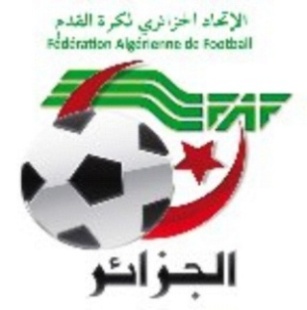 LIGUE DE FOOTBALL DE LA WILAYA DE BEJAIACOMMISSION JURIDICTIONNELLE DE DISCIPLINEREUNION DU 15.01.2020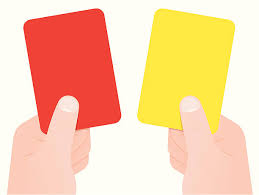 Membres présents :Maitre   YOUBI               Mohamed              PrésidentMr          MEZIANE          Karim                     SecrétaireMr          IDIR                    LAID                        Membre Ordre du jour :   Traitement des Affaires Disciplinaires.HONNEUR SENIORSREPRISE Affaire N°163 : Match CRBA  / AST du  04-01-2020Après lecture de la feuille de match et suite à l’examen de pièces versées au dossier et les rapports des officiels de la rencontre (ARBITRE et DELEGUE)Après audition de l’arbitre de la rencontre Après audition du président du club CRBAOKAS .Après audition des  joueurs : HADJADJ MHENNI (CRBA)lic N° 061398 et TAIRI RABAH  lic N° 061383 CRBA , signalés par les officiels  de matchs respectivement pour  tentative d’agression et comportement antisportif  en fin de partie . PAR CES MOTIFS,  LA COMMISSION DECIDEHADJADJ M’henni-  joueur CRBA Lic N° 061398 , sanction huit (8) matchs de suspension fermes à compter du 04/01/2020 pour tentative d’agression envers officiel en fin de partie + amende de 5000 DA pour le club CRBA ( Article 120 des RG AMATEUR)TAIRI Rabah- joueur CRBA) lic N° 061383, sanction  quatre (04) matchs de suspension ferme à compter du 04/01/2020, pour comportement antisportif envers officiels en fin de match + amende de 5000 DA pour le club CRBA.(Article 112 des R G AMATEUR)Affaire N°183 : Match  NCB  / JSIO  du 11-01-2020ZERKAK                    KOUSSEILA           (NCB– LN° 061001) – DEUX (02) MF+ pour faute grossière (ART 109 RG AMATEUR)MANSER                    OMAR                   (JSIO – LN° 061098)  – DEUX (02) MF+ pour faute grossière (ART 109 RG AMATEUR)MAKHLOUF            TAHAR                      (NCB– LN° 061012)  –  avertissement AJSALMI                       HAKIM                     (NCB– LN° 061219)  –  avertissement AJ       MESSAOUDENE       RACHID                  (NCB– LN° 061011)  –  avertissement JDBENACHOUR            TAKFARINAS         (JSIO– LN° 061458)  –  avertissement AJDEBBAH                     SALAH                    (JSIO– LN° 061083)  –  avertissement AJ       KAABACHE                ANIS                        (JSIO– LN° 061084)  –  avertissement AJAffaire N°184 : Match ARBB  / CRBA  du 11-01-2020BOUNCER                YACINE                           (ARBB– LN° 061272)  –  avertissement AJBEKKA                 ALI                             (ARBB– LN° 061283)  –  UN (01) MF +Amende de 1000 DA pour CD (ART 101 RG AMATEUR) SANGARE              DAMINI                   (ARBB– LN° 061171)  – UN (01) MF +Amende de 1000 DA pour CD (ART 101 RG AMATEUR) BENSAI                SIF-EDDINE              (CRBA– LN° 061713)  –  UN (01) MF +Amende de 1000 DA pour CD (ART 101 RG AMATEUR)AZZOUG             LYASSINE                  (CRBA– LN° 061713)  –  UN (01) MF +Amende de 1000 DA pour CD (ART 101 RG AMATEUR)YAHIAOUI           FARID                         (CRBA– LN° 061621–  avertissement AJCHOUGUI               RAFIK  ( ENTRAINEUR)           (CRBA– LN° 069174)  –  UN (01) MF +Amende de 1000 DA pour CD (ART 101 RG AMATEUR)KITOUNE                KAMEL   ( ENTRAINEUR)        (ARBB– LN° 061713)  –  UN (01) MF +Amende de 1000 DA pour CD (ART 101 RG AMATEUR)Affaire N°185 : Match RCIA  / CRBAR  du  11-01-2020MADANI             LYES                            (RCIA– LN° 061136)  –  avertissement AJBELARBI              MADI                          (RCIA– LN° 061226)  –  avertissement AJBOUIRA               AMIROUCHE             (CRBAR– LN° 061132)  –  avertissement AJMEZIANE            OUKYISS                     (CRBAR– LN° 061124)  –  avertissement AJHAMOUCHE       JUGURTHA                 (CRBAR– LN° 061218)  –  avertissement AJAffaire N°186 : Match AST  / JSD  du  11-01-2020BENYARBA                NABIL                   (AST– LN° 061441)  –   avertissement AJIMESTOUREN           BACHIR                (AST– LN° 061415)  –   avertissement CASHADDAD                   FAROUK               (AST– LN° 061508)  –  avertissement CASHAMMAR                OUALID                 (JSD– LN° 061269)  –    UN (01) MF +Amende de 1000 DA pour CD (ART 101 RG AMATEUR)HABI                            HICHEM                 (JSD– LN° 061461)  –  avertissement CASALLIOUCHE                SIEFEDDINE           (JSD– LN° 061461)  –  avertissement CASAffaire N°187 : Match CRBSET / OF du  11-01-2020DAHAS                    NAMIR                  (CRBSET– LN° 061601)  –   avertissement AJLACHOURI             ANIS                       (CRBSET– LN° 061232)  –   avertissement JDMOKHNACHE       IDIR                        (OF– LN° 061508)  –  avertissement JDAffaire N°188 : Match SSSA / JSM du  11-01-2020HAMMOUCHE          RIAD                   (SSSA– LN° 061118)  –   avertissement JDJets de projectiles sur le terrain par les supporters  du club SSSA. Sanction -  Amende de 5000 DA  pour le club SSSA – Mise en garde  -  1 ére infraction .( Résolution du Bureau Fédéral ) Article 49 RG AMATEUR ).PRE-HONNEUR SENIORSAffaire N°189  : Match ESTW   / SRBT  du 10-01-2020 Après lecture de la feuille de match et suite à l’examen de pièces versées au dossier et les rapports des officiels de la rencontre (ARBITRE et DELEGUE), signalant la blessure de l’arbitre assistant par des projectiles de la part d’un supporteur de l’équipe ESTW,   entrainant  à la 64 éme minute de jeu  l’arrêt définitif de la rencontre, alors que le score était de zéro  partout .Vu le certificat médical  avec lésions corporelles délivré par un médecin,  d’une durée de quatre(4) jours au profit de l’Arbitre assistant blessé  par un  jet de projectiles  des supporters du club locale ESTIZI WER .  	Par ces motifs la commission décide :  Match perdu par pénalité à l’équipe de ESTW au profit de celle de SRBT sur le score  (03) buts à zéro (00).Amende de 20000 DA pour le club ESTW (ART 49 RG AMATEUR alinéa e)Affaire N°190  : Match USSA    / OST du 11-01-2020 MOULAI                  BILLAL                     (USSA– LN° 061645) – avertissement AJBENAMARA           SEDIK                       (OST– LN° 061547)  – avertissement AJADJAOUT                KOUCEILA              (OST– LN° 062628)  –  avertissement AJAffaire N°191  : Match OCA   / WRBO  du 11-01-2020 KHALFOUNE               YACINE                   (OCA– LN° 061254) – avertissement CASARRAD                          RABAH                  (OCA – LN° 061194)  – avertissement CASFERKAL                          LYES                       (WRBO– LN° 061484)  –  avertissement CASAffaire N°192  : Match ASOG    / CSATT du 11-01-2020 AMENDE DE 5000 DA POUR CLUB ASOG POUR ABSENCE DE LICENCE ENTRAINEUR AU COURS DE LA RENCONTRE.JEUNES U17Affaire N°193  : Match OMC  / CSATT du 27-12-2019 AIT   MEDDOUR      MAZIGH                   (OMC– LN° 063314) – SIX (06) mois de suspension fermes+Amende de 5000DA pour tentative d’agression envers officiels (arbitre) ART 102 RG JEUNES) à compter  du 27.12.2019KARDANE               WASSIM                    (CSATT– LN° 063073)  –  avertissement CASAffaire N°194  : Match JSBA   / CRBSET  du 11-01-2020 MEDKOUR                ALES                          (JSBA– LN° 064393) – avertissement JDSOUALMI                  MASSINISSA            (JSBA – LN° 063403)  – avertissement JDBOUKHANOUS         LOUKMANE             (CRBSET– LN° 064402)  –  avertissement JDSAIB                              KHALIL                    (CRBSET– LN° 063501)  –  avertissement JDAMIEUR                        ADLAN                   (CRBSET– LN° 063504)  –  avertissement JD                        Affaire N°195  : Match ASECA  /  ESBM du 11-01-2020 ACHAT                     AMAR                       (ASECA– LN° 063143) – avertissement AJCHERFA                    RAYAN                     (ESBM – LN° 063188)  – avertissement AJAffaire N°196  : Match AEFELSAHEL  / GCB du 11-01-2020 MAMMERI              AMINE                        (GCB– LN° 064365) – UN (01)MF pour cumul avertissements AJ/AJAffaire N°197  : Match JSAMIZOUR  /  CRBAMIZOUR  du 11-01-2020 NAIT MOUHOUB      A/HAK                                   (JSA– LN° 063379) – avertissement JDMELLOUK                     ISHAK                                   (JSA – LN° 063373)  – avertissement CASBENALI                         DJAHID(  ENTRAINEUR)     (JSA – LN° 069341)  – avertissement +Amende de 1000 DA pour CD (ART 85 RG JEUNES)JEUNES U19Affaire N°198  : Match JSIO   / JSB du 11-01-2020 LARID                             FARES                  (JSIO– LN° 062119)  –  avertissement JDMENDI                           AB/RAHIM          (JSIO– LN° 062062)  –  avertissement JDZAOUCHE                       YANIS                 (JSIO– LN° 062154)  –  avertissement JD    RAMDANI                        AIMED              (JSB– LN° 062527)  –  avertissement JD             COUPE DE WILLAYA U17Affaire N°199  : Match OCA  / JSTISSA du 10-01-2020 HADJAR                  SYPHAX                       (OCA– LN° 063276) –  avertissement JDAOUCHICHE             RAYANE                    (JST – LN° 063060)  – avertissement JDBRAHMI                   RAYANE                    (JST– LN° 063065)  –  avertissement AJBOUANANI               ALI                             (JST– LN° 064084)  –  avertissement JDAffaire N°200  : Match JSM / WATH  du 11-01-2020 RABHI                    WALID                    (WATH– LN° 066128)  –  avertissement AJAffaire N°201  : Match OST / CRB du 10-01-2020 TAZART                  NABIL                          (OST– LN° 063024) –  avertissement AJZAIDI                       MOULOUD                (JOST – LN° 063025)  – avertissement AJ         ETAT RECAPITULATIF DES AFFAIRES   DISCIPLINAIRES TRAITEESJournée du 10/ et 11.01-2020                 Le Secrétaire,                                                                               Le Président,                  K. MEZIANE                                                                       Maitre YOUBI MohamedDIRECTION DES COMPETITIONSRéunion du 14-01-2020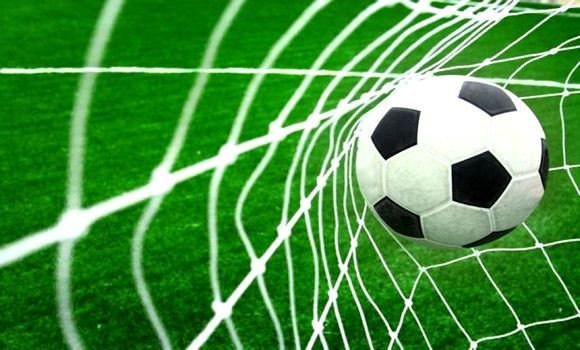 Etaient présents :   MOSTPHAOUI      LACHEMI		Président 	DJOUDER           A/MADJID             Secrétaire	BAROUDI	         ABDELMADJID      Membre		                    FERRAH		MUSTAPHA	          Membre		                    BETKA		BOUZID		 MembreObjet : étude des affaires litigieusesAFFAIRE n°32 : Rencontre   RCIA - USSA (U15)  du 10/01/2020Non déroulement de la rencontreAprès lecture de la feuille de match Vu les pièces versées au dossier. Attendu que la rencontre du championnat « U15 » RCIA / USSA était régulièrement programmée au stade de Boudjellil ;Attendu qu’à l’heure prévue de la rencontre,  l’équipe du club USSA ne s’est pas présentée sur le terrain.Attendu que cette absence a été régulièrement constatée dans la forme et délai règlementairesAttendu que le club de l’USSA n’a fourni aucune justification à l’appui de son dossier.Par ces motifs, la Commission décide :Phase aller : 3ème  FORFAITMatch perdu par pénalité à l’équipe U15 du club USSA au profit de celle du club RCIA sur le score de 03 buts à 00.Défalcation d’un (01) point à l’équipe sénior  de l’USSA.Amende de  15 000,00 DA (Quinze Mille Dinars) au club USSA ;Art : 52 (amendé) du Règlement des championnats de football des catégories de jeunes.AFFAIRE n°33 : Rencontre   RCIA - USSA (U17)  du 10/01/2020Non déroulement de la rencontreAprès lecture de la feuille de match Vu les pièces versées au dossier. Attendu que la rencontre du championnat « U17 » RCIA / USSA était régulièrement programmée au stade de Boudjellil ;Attendu qu’à l’heure prévue de la rencontre,  l’équipe du club USSA ne s’est pas présentée sur le terrain.Attendu que cette absence a été régulièrement constatée dans la forme et délai règlementaires.Attendu que le club de l’USSA n’a fourni aucune justification à l’appui de son dossier.Par ces motifs, la Commission décide :Phase aller : 3ème  FORFAITMatch perdu par pénalité à l’équipe U17 du club USSA au profit de celle du club RCIA sur le score de 03 buts à 00.Défalcation d’un (01) point à l’équipe sénior  de l’USSA.Amende de  15 000,00 DA (Quinze Mille Dinars) au club USSA ;Art : 52 (amendé) du Règlement des championnats de football des catégories de jeunes.AFFAIRE n°34 : Rencontre   RCIA - USSA (U19)  du 10/01/2020Non déroulement de la rencontreAprès lecture de la feuille de match Vu les pièces versées au dossier. Attendu que la rencontre du championnat « U19 » RCIA / USSA était régulièrement programmée au stade de Boudjellil ;Attendu qu’à l’heure prévue de la rencontre,  l’équipe du club USSA ne s’est pas présentée sur le terrain.Attendu que cette absence a été régulièrement constatée dans la forme et délai règlementaires.Attendu que le club de l’USSA n’a fourni aucune justification à l’appui de son dossier.Par ces motifs, la Commission décide :Phase aller : 6ème  FORFAITMatch perdu par pénalité à l’équipe U19 du club USSA au profit de celle du club RCIA sur le score de 03 buts à 00.Défalcation d’un (01) point à l’équipe sénior  de l’USSA.Amende de  15 000,00 DA (Quinze Mille Dinars) au club USSA ;Art : 52 (amendé) du Règlement des championnats de football des catégories de jeunes.AFFAIRE n°35 : Rencontre   OF - WRBO (U15)  du 10/01/2020Non déroulement de la rencontreAprès lecture de la feuille de match Vu les pièces versées au dossier. Attendu que la rencontre du championnat « U15 » OF / WRBO était régulièrement programmée au stade de Barbacha ;Attendu qu’à l’heure prévue de la rencontre,  l’équipe du club OF ne s’est pas présentée sur le terrain.Attendu que cette absence a été régulièrement constatée dans la forme et délai règlementaires.Par ces motifs, la Commission décide :Phase aller : 4ème  FORFAITMatch perdu par pénalité à l’équipe U15 du club OF au profit de celle du club WRBO sur le score de 03 buts à 00.Défalcation d’un (01) point à l’équipe sénior  de l’OF.Amende de  15 000,00 DA (Quinze Mille Dinars) au club OF ;Art : 52 (amendé) du Règlement des championnats de football des catégories de jeunes.AFFAIRE n°36 : Rencontre   OF - WRBO (U17)  du 10/01/2020Non déroulement de la rencontreAprès lecture de la feuille de match Vu les pièces versées au dossier. Attendu que la rencontre du championnat « U17 » OF / WRBO était régulièrement programmée au stade de Barbacha ;Attendu qu’à l’heure prévue de la rencontre,  l’équipe du club OF ne s’est pas présentée sur le terrain.Attendu que cette absence a été régulièrement constatée dans la forme et délai règlementaires.Par ces motifs, la Commission décide :Phase aller : 4ème  FORFAITMatch perdu par pénalité à l’équipe U15 du club OF au profit de celle du club WRBO sur le score de 03 buts à 00.Défalcation d’un (01) point à l’équipe sénior  de l’OF.Amende de  15 000,00 DA (Quinze Mille Dinars) au club OF ;AFFAIRE  n° 37 : Rencontre OF / WRBO ( U19 ) du 10-01-2020                        Non déroulement de la rencontre- Vu la feuille de match.- Attendu que la rencontre du championnat « U19 » OF / WRBO était régulièrement programmée au stade de Barbacha ;- Attendu qu’à l’horaire prévu de la rencontre, les équipes des deux clubs étaient présentes sur le terrain.- Attendu que l’arbitre a annulé la rencontre suite à l’absence de poteaux de corners.- Attendu que dans son rapport le club OF a mentionné le refus du stadier de mettre les vestiaires à la disposition des joueurs.- Attendu que le club recevant est le seul responsable de l’organisation.        Par ces motifs, la COS décide :Match perdu par pénalité à l’équipe U19 du club OF au profit de celle du club WRBO sur le score de 3 buts à 0.Amende de 2500,00 DA (Deux Mille Cinq Cent Dinars) au club du club OF.Art : 39 R.G  FAF Jeunes (I. Insuffisance dans l’organisation)DIRECTION DE L’ORGANISATION DES COMPETITIONSPRE-HONNEURPROGRAMMATION  11° JOURNEEVENDREDI 17 JANVIER 2020SAMEDI 18 JANVIER 2020**********************************JEUNES GROUPE « A »PROGRAMMATION 08° JOURNEE VENDREDI 17 JANVIER 2020SAMEDI 18 JANVIER 2020**********************************JEUNES GROUPE « B »PROGRAMMATION 07° JOURNEE VENDREDI 17 JANVIER 2020SAMEDI 18 JANVIER 2020**********************************JEUNES GROUPE « C »PROGRAMMATION 07° JOURNEEVENDREDI 17 JANVIER 2020SAMEDI 18 JANVIER 2020**********************************JEUNES GROUPE « 1 »PROGRAMMATION 07° JOURNEESAMEDI 18 JANVIER 2020**********************************JEUNES GROUPE « 2 »PROGRAMMATION 07° JOURNEEVENDREDI 17 JANVIER 2020SAMEDI 18 JANVIER 2020**********************************JEUNES GROUPE « 3 »PROGRAMMATION 07° JOURNEE VENDREDI 17 JANVIER 2020SAMEDI 18 JANVIER 2020**********************************JEUNES GROUPE « 4 »PROGRAMMATION 07° JOURNEE VENDREDI 17 JANVIER 2020SAMEDI 18 JANVIER 2020**********************************DIRECTION DE L’ORGANISATION DES COMPETITIONSRESULTATS COUPE DE WILAYACLUBS QUALIFIES COMMISSION DE  L’ORGANISATIONDES COMPETITIONSHOMOLOGATION DES RESULTATS  U15-U17-U19Groupe « A »**********************************HOMOLOGATION DES RESULTATS  U15-U17-U19Groupe « B »**********************************HOMOLOGATION DES RESULTATS  U15-U17-U19Groupe « C »**********************************COMMISSION DE  L’ORGANISATIONDES COMPETITIONSHOMOLOGATION DES RESULTATS  U15-U17Groupe « 1 »**********************************HOMOLOGATION DES RESULTATS  U15-U17Groupe « 2 »**********************************HOMOLOGATION DES RESULTATS  U15-U17Groupe « 3 »**********************************HOMOLOGATION DES RESULTATS  U15-U17Groupe « 4 »**********************************DIVISION HONNEURCLASSEMENT 15° JOURNEESOUS TOUTES RESERVESDIVISION PRE-HONNEURCLASSEMENT 10° JOURNEESOUS TOUTES RESERVESCOMMISSION DE  L’ORGANISATIONDES COMPETITIONSGroupe A CLASSEMENT 07° JOURNEEU19CLASSEMENT 07° JOURNEEU17CLASSEMENT 07° JOURNEEU15SOUS TOUTES RESERVESCOMMISSION DE  L’ORGANISATIONDES COMPETITIONSGroupe BU19CLASSEMENT 06° JOURNEECLASSEMENT 06° JOURNEEU17CLASSEMENT 06° JOURNEEU15SOUS TOUTES RESERVESCOMMISSION DE  L’ORGANISATIONDES COMPETITIONSGroupe CU19CLASSEMENT 06° JOURNEECLASSEMENT 06° JOURNEEU17CLASSEMENT 06° JOURNEEU15SOUS TOUTES RESERVESCOMMISSION DE  L’ORGANISATIONDES COMPETITIONSGroupe 01CLASSEMENT 06° JOURNEEU17CLASSEMENT 06° JOURNEEU15SOUS TOUTES RESERVESCOMMISSION DE  L’ORGANISATIONDES COMPETITIONSGroupe 2CLASSEMENT 06° JOURNEEU17CLASSEMENT 06° JOURNEEU15SOUS TOUTES RESERVESCOMMISSION DE  L’ORGANISATIONDES COMPETITIONSGroupe 3CLASSEMENT 06° JOURNEEU17CLASSEMENT 06° JOURNEEU15SOUS TOUTES RESERVESCOMMISSION DE  L’ORGANISATIONDES COMPETITIONSGroupe 4CLASSEMENT 06° JOURNEEU17CLASSEMENT 06° JOURNEEU15SOUS TOUTES RESERVESDésignation des sanctionsSeniorsSeniors JeunesTotalDésignation des sanctionsHon.P-Hon. JeunesTotalNombre d’affaires0604-0919Avertissements22          06-22  50Contestations décisions07-0108Expulsions joueurs03-0205Expulsions dirigeants----Conduite incorrect----StadesRencontresRencontresHoraireAKFADOUCSA Tizi TifraFE Tazmalt 14 H 30EL KSEUROS Tazmalt AS Oued Ghir 14 H 30OUZELLAGUENSRB TazmaltOC Akfadou12 H 30OUZELLAGUENWRB OuzellaguenUS Sidi Ayad14 H 30StadesRencontresRencontresHoraireBENAL. PRINCIPALJS BejaiaES Tizi Wer 15 H 00StadesRencontresRencontresU15U17U19MELBOUCRB S.E.Tenine ES Tizi Wer 10 H 0012 H 0014 H 00 StadesRencontresRencontresU15U17U19MELBOUJS MelbouAS Oued Ghir10 H 0012 H 0014 H 00 AOKASCRB Aokas JSB Amizour10 H 0012 H 0014 H 00 BENAL. PRINCIPALAS TaassastNC Bejaia09 H 0011 H 0013 H 00 EXEMPTJS DjermounaJS DjermounaJS DjermounaJS DjermounaJS DjermounaStadesRencontresRencontresU15U17U19BEJAIA NACERIACS P. Civile O Feraoun 09 H 0013 H 0015 H 00StadesRencontresRencontresU15U17U19BARBACHAARB BarbachaGouraya Bejaia10 H 0012 H 0014 H 00 M’CISNAUS Sidi AyadSS Sidi Aich10 H 0012 H 0014 H 00 OUZELLAGUENWRB OuzellaguenRC Ighil Ali10 H 0012 H 0014 H 00 EXEMPTSRB TazmaltSRB TazmaltSRB TazmaltSRB TazmaltSRB TazmaltStadesRencontresRencontresU15U17U19M’CISNA O M’CisnaJS I.Ouazzoug10 H 0012 H 0014 H 00BENAL. ANNEXEJS Bejaia  CRB Ait R’Zine11 H 3013 H 0015 H 00StadesRencontresRencontresU15U17U19AKFADOUCSA Tizi TifraFE Tazmalt10 H 0012 H 0014 H 00BOUDJELLILOS TazmaltOC Akfadou10 H 0012 H 0014 H 00 StadesRencontresRencontresU15U19BEJAIA NACERIAGC BejaiaBC El Kseur09 H 0011 H 00BENAL. ANNEXEUST BejaiaWA Tala Hamza13 H 0015 H 00 TIMEZRITJS TissaFC Bejaia11 H 0013 H 00TALA HAMZACR MellalaAEF Sahel10 H 0012 H 00StadesRencontresRencontresU15U19TAMRIDJETUS TamridjetENS Bejaia10 H 0012 H 00AOKASJSC AokasCR Bejaia10 H 0012 H 00StadesRencontresRencontresU15U19TAMRIDJETNB TaskrioutJS Tamridjet10 H 0012 H 00BEJAIA NACERIAAWFS BejaiaAS Lota13 H 0015 H 00 StadesRencontresRencontresU15U17AKFADOUJS Chemini JSA Amizour10 H 0012 H 00StadesRencontresRencontresU15U17M’CISNAES Beni MaoucheNRB SemaounREPORTEEREPORTEEAMIZOURCRB Amizour ASEC Awzellaguen13 H 0015 H 00EXEMPTES AghbalaES AghbalaES AghbalaES AghbalaStadesRencontresRencontresU15U17LAAZIBIRB BouhamzaOC Taslent10 H 0012 H 00BOUDJELLILCSP Tazmalt ASS Akbou10 H 0012 H 00StadesRencontresRencontresU15U17LAAZIBJS IchelladhenCS Boudjellil 10 H 0012 H 00EXEMPTUS Beni MansourUS Beni MansourUS Beni MansourUS Beni MansourRENCONTRESU15U17CRBAm / OST00 – 03------------- CRB / OST---------------- 00 – 01 JSM / WAT05 – 00 ------------- JSM / FCB---------------02 – 00 IRBBH / CSPT---------------04 – 03 JSTi / OCA---------------00 – 02 N°U15U17U1901JSBASSSAJSBA02FETNCBFET03OSTOSTOST04WRBOOMCWRBO05OCAOCACRBA06JSMJSMJSM07JSAAJSAAJSIO08BCEKJSCAARBB09AEFSAEFS---------------10ENSBIRBBH---------------11JSTamNRBS---------------12ASECAASECA---------------13JSTisJSD---------------14ESBMAWFSB---------------15CSPT------------------------------LIEUXRENCONTRESU 15U 17U 19HONNEUR VOUS INFORMER QUE LE TIRAGE AU SORT DES PROCHAINS TOURS DE LA COUPE DE WILAYA SE FERA LE DIMANCHE 19 JANVIER 2020 AU SIEGE DE LA LIGUE A 14 H 00HONNEUR VOUS INFORMER QUE LE TIRAGE AU SORT DES PROCHAINS TOURS DE LA COUPE DE WILAYA SE FERA LE DIMANCHE 19 JANVIER 2020 AU SIEGE DE LA LIGUE A 14 H 00HONNEUR VOUS INFORMER QUE LE TIRAGE AU SORT DES PROCHAINS TOURS DE LA COUPE DE WILAYA SE FERA LE DIMANCHE 19 JANVIER 2020 AU SIEGE DE LA LIGUE A 14 H 00HONNEUR VOUS INFORMER QUE LE TIRAGE AU SORT DES PROCHAINS TOURS DE LA COUPE DE WILAYA SE FERA LE DIMANCHE 19 JANVIER 2020 AU SIEGE DE LA LIGUE A 14 H 00HONNEUR VOUS INFORMER QUE LE TIRAGE AU SORT DES PROCHAINS TOURS DE LA COUPE DE WILAYA SE FERA LE DIMANCHE 19 JANVIER 2020 AU SIEGE DE LA LIGUE A 14 H 006° journéeRENCONTRESU15U17U196° journéeESTW / JSBA02 – 06 02 – 01 01 – 01 6° journéeCRBA / ASOG 10 – 00 08 – 00 07 – 00 6° journéeCRBSET / JSD 00 – 01 02 – 02 01 – 01 6° journéeNCB / JSM02 – 01 01 – 02 00 – 02 6° journéeEXEMPTAS TAASSAST AS TAASSAST AS TAASSAST 7° journéeRENCONTRESU15U17U197° journéeJSD / CRBA01 – 06 00 – 01 04 – 01 7° journéeJSM / ASTNJNJNJ7° journéeJSBA / CRBSET04 – 00 01 – 01 01 – 02 7° journéeNCB /ESTW03 – 01 03 – 03 03 – 01 7° journéeEXEMPTAS OUED GHIR  AS OUED GHIR  AS OUED GHIR  5° journéeRENCONTRESU15U17U195° journéeWRBO / CSPC04 – 02 02 – 02 06 – 00 5° journéeUSSA / OFPERDUS POUR LES DEUX EQUIPESPERDUS POUR LES DEUX EQUIPESPERDUS POUR LES DEUX EQUIPES5° journéeSRBT / RCIA NJNJNJ5° journéeGB / SSSANP01 – 01 02 – 00 5° journéeEXEMPTARB BARBACHA ARB BARBACHA ARB BARBACHA 6° journéeRENCONTRESU15U17U196° journéeOF / WRBO (00-03) P(00-03) P(00-03) P6° journéeRCIA / USSA (03-00) P(03-00) P(03-00) P6° journéeSSSA / SRBT03 – 00 04 – 03 05 – 00 6° journéeCSPC / ARBB 03 – 00 09 – 00 06 – 00 6° journéeEXEMPTGOURAYA BEJAIA GOURAYA BEJAIA GOURAYA BEJAIA 6° journéeRENCONTRESU15U17U196° journéeFET / OMC 03 – 01 03 – 04 02 – 01 6° journéeCRBAR / OST (00-03)P 01 – 05 00 – 04 6° journéeJSIO / JSB02 – 03 03 – 00 01 – 02 6° journéeCSATT / OCA02 – 04 01 – 01 00 – 02 6° journéeRENCONTRESU15U176° journéeWAT / CRM03 – 00 01 – 00 6° journéeAEFS / GCB13 – 00 15 – 00 6° journéeFCB / USTB 01 – 04 02 – 03 6° journéeJS Tissa / BCEK01 – 04 00 – 01 6° journéeRENCONTRESU15U176° journéeENSB / AWFSB 01 – 02 01 – 01 6° journéeJSCA / ASL10 – 00 02 – 00 6° journéeCRB / NBT 08 – 00 02 – 02 6° journéeJS Tam / UST02 – 01 02 – 00 6° journéeRENCONTRESU15U176° journéeASECA / ESBM 01 – 03 03 – 026° journéeJSAA / CRB AmNJ 04 – 00 6° journéeESA / JSC 03 – 02 02 – 00 6° journéeEXEMPTNRB SEMAOUN NRB SEMAOUN 6° journéeRENCONTRESU15U176° journéeCSB / USBM03 – 00 02 – 01 6° journéeOCT / CSPT 01 – 10 6° journéeJSI / ASSA 03 – 02 (03-00) P6° journéeEXEMPTIRB BOUHAMZAIRB BOUHAMZARENCONTRES15° JOURNEESENIORSNCB / JSIO00 – 00 SSSA / JSM02 – 00  JSBA / CSPC02 – 01  ARBB / CRBA01 – 03AST / JSD00 – 02 GB / OMC01 – 01 CRBSET / OF05 – 01RCIA / CRBAR01 – 01 CLAS.CLUBSPTSJGNPBPBCDIF.Obs.01JS DJERMOUNA32151002033714+2302NC BEJAIA31150904022911+1803SS SIDI AICH30150903032512+1304CRB S. EL TENINE26150705032609+17--AS TAASSAST26150705033122+0906CRB AOKAS23150702061919+0007ARB BARBACHA22150604052418+06--JSMELBOU22150604051813+0509GOURAYA BEJAIA21150603061925-0610JS I. OUAZZOUG20150505051615+0111JSB AMIZOUR19150407041720-0312RC IGHIL ALI17150405061621-0513CRB AIT RZINE16150307051317-0414O M’CISNA12150206071328-1515CS P.CIVILE07150104101638-2216O FERAOUN-07150002131047-37-09RENCONTRES10° JOURNEESENIORSASOG / CSATT 03 – 01 USSA / OST00 – 01 ESTW / SRBT(00-03) PFET / JSB01 – 00 OCA / WRBO00 – 00 CLAS.CLUBSPTSJGNPBPBCDIF.Obs.01AS OUED GHIR25100801012608+18--FE TAZMALT25100801011804+1403WRB OUZELLAGUEN16100404021106+05--CSA TIZI TIFRA16100501041516-01--JS BEJAIA16100501041416-0206ES TIZI WER11100302050918-0907OC AKFADOU10100204041212+00--OS TAZMALT10100301060913-0409SRB TAZMALT08100202060915-0610US SIDI AYAD-03100003070520-15-06CLAS.CLUBSPTSJGNPBPBCDIF.Obs.01JS Djermouna16070501011707+1002JS Melbou 15050500001301+1203NC Bejaia12050400011203+0904AS Taassast 09050300020704+0305CRB S.E.Tenine07060201030710-0306CRB Aokas 06060200041211+0107JSB Amizour04060101040508-03--ES Tizi Wer04060101040513-0809AS Oued Ghir 03060100050324-21CLAS.CLUBSPTSJGNPBPBCDIF.Obs.01JS Djermouna16070501013906+33--CRB Aokas 16060501002202+2003JS Melbou 13050401001203+0904JSB Amizour05060102030810-02--CRB S.E.Tenine05060102031117-06--ES Tizi Wer05060102031118-0707NC Bejaia04050101030810-02--AS Taassast 04050101030719-12--AS Oued Ghir 04060101040639-33CLAS.CLUBSPTSJGNPBPBCDIF.Obs.01JSB Amizour16060501002903+2602CRB Aokas 15060500012607+19--NC Bejaia15050500002104+1704JS Djermouna09070300041218-0605JS Melbou 07050201021106+0506AS Taassast 06050200030810-02--ES Tizi Wer06060200041218-0608CRB S.E.Tenine03060100051117-0609AS Oued Ghir 00060000060249-47CLAS.CLUBSPTSJGNPBPBCDIF.Obs.01WRB Ouzellaguen13060401011504+1102RC Ighil Ali10040301001103+0803SS Sidi Aich09050300021506+09--Gouraya Bejaia09050300021005+0505SRB Tazmalt08050202011510+0506ARB Barbacha 07050201020911-0207CS P. Civile06050200031123-1208O Feraoun01050001040315-1209US Sidi Ayad00060000060018-18CLAS.CLUBSPTSJGNPBPBCDIF.Obs.01WRB Ouzellaguen16060501002911+1802CS P. Civile13050401001804+1403RC Ighil Ali12040400001702+1504Gouraya Bejaia07050201020908+01--SS Sidi Aich07050201021214-0206SRB Tazmalt06050200032314+0907ARB Barbacha 03050100040622-1608O Feraoun00050000050324-2109US Sidi Ayad-02060000060125-24-02CLAS.CLUBSPTSJGNPBPBCDIF.Obs.01WRB Ouzellaguen16060501002305+1802RC Ighil Ali12040400001302+1103CS P. Civile09050300021708+09--SS Sidi Aich09040300010804+0405Gouraya Bejaia07040201010706+0106SRB Tazmalt06050200031015-0507ARB Barbacha 03050100040815-0708O Feraoun00050000050117-16--US Sidi Ayad00060000060122-21CLAS.CLUBSPTSJGNPBPBCDIF.Obs.01OC Akfadou16060501002503+2202FE Tazmalt13060401011709+0803JS I. Ouazzoug10060301021713+0404OS Tazmalt09060203011308+0505JS Bejaia08060202020609-0306O M’Cisna05060102030610-0407CSA Tizi Tifra04060101040817-0908CRB Ait R’Zine 01060001050427-23CLAS.CLUBSPTSJGNPBPBCDIF.Obs.01CSA Tizi Tifra16060501001702+1502OC Akfadou14060402001703+1403OS Tazmalt13060401011806+1204FE Tazmalt10060301021810+0805O M’Cisna07060201030608-0206JS I. Ouazzoug05060102030413-0907CRB Ait R’Zine 01060001050418-14--JS Bejaia01060001050327-24CLAS.CLUBSPTSJGNPBPBCDIF.Obs.01OC Akfadou15060500012605+21--OS Tazmalt15060500012007+1303FE Tazmalt13060401011607+0904JS Bejaia10060301021415-0105CSA Tizi Tifra09060300031916+0306O M’Cisna06060200041017-0707CRB Ait R’Zine 03060100050629-2308JS I. Ouazzoug00060000060520-15CLAS.CLUBSPTSJGNPBPBCDIF.Obs.01USTB16060501002904+25--AEF Sahel 16060501002602+2403WA Tala Hamza10060301021208+0404FC Bejaia09060300031207+05--CR Mellala09060300030913-0406BC El Kseur07060201031410+0407JS Tissa03060100050615-0908GC Bejaia00060000060050-50CLAS.CLUBSPTSJGNPBPBCDIF.Obs.01USTB16060501002205+1702AEF Sahel13060401012805+2303BC El Kseur11060302011611+0504WA Tala Hamza07060201031109+02--FC Bejaia07060201031010+00--JS Tissa07060201030913-04--CR Mellala07060201030815-0708GC Bejaia00060000060238-36CLAS.CLUBSPTSJGNPBPBCDIF.Obs.01JSC Aokas16060501002707+2002CR Bejaia13060401011809+0903AWFS Bejaia10060302011510+05-01--NB Taskriout10060301021512+0305AS Lota06060200040918-09--US Tamridjet06060200040720-1307ENS Bejaia04060101040616-1008JS Tamridjet03060100050813-05CLAS.CLUBSPTSJGNPBPBCDIF.Obs.01JSC Aokas16060501004003+3702CR Bejaia13060401011806+1203AWFS Bejaia12060400020907+0204JS Tamridjet10060301021206+0605US Tamridjet07060201030911-0206ENS Bejaia05060102030616-1007AS Lota04060101040826-1808NB Taskriout01060001051037-27CLAS.CLUBSPTSJGNPBPBCDIF.Obs.01JSA Amizour13050401001404+10--ES Aghbala13060401011104+0703ASEC Awzellaguen12050400011908+1104ES Beni Maouche06050200031510+0505NRB Semaoun03050100040817-09--CRB Amizour03050100040416-12--JS Chemini03050100040416-12CLAS.CLUBSPTSJGNPBPBCDIF.Obs.01ES Beni Maouche12050400011003+0702ES Aghbala11060302011005+0503ASEC Awzellaguen09050300021307+0604JSA Amizour07040201011004+06--CRB Amizour07040201010903+0606JS Chemini01050001040315-1207NRB Semaoun00050001040018-18-01CLAS.CLUBSPTSJGNPBPBCDIF.Obs.01IRB Bouhamza11050302002105+1602CSP Tazmalt10040301000602+0403JS Ichelladhen09050300020905+0404CS Boudjellil07050201020509-0405OC Taslent04040102010707+00-0106US Beni Mansour03060003031014-0407ASS Akbou00050001040319-16-01CLAS.CLUBSPTSJGNPBPBCDIF.Obs.01CSP Tazmalt15050500002202+2002CS Boudjellil12050400011504+1103US Beni Mansour10060301020605+0104IRB Bouhamza06050200031111+00--JS Ichelladhen06050200030910-0106OC Taslent02050100040724-17-01ASS Akbou01050001040417-13